E-TUND – KOHTUME ÜHISES VIRTUAALSES KLASSIRUUMIS         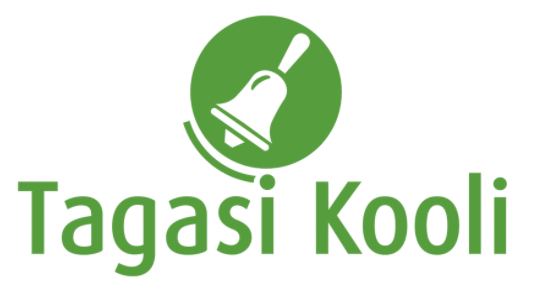 TUNNIKAVA #352* Tunnikava on loodud selleks, et pakkuda õpetajatele välja erinevaid variante õpilaste aktiivseks kaasamiseks tunni teemasse. Tunnikavas on meetodite osas tihti välja pakutud valikuvariante ja õpetaja teeb ise otsuse, millist meetodit kasutada. Tunnikava ei pea tingimata kasutama.** Humanitaarabiteemalised e-tunnid valmivad MTÜ Mondo projektist „Maailmaharidus lasteaiast gümnaasiumini; Eesti panus kestliku arengu eesmärkidesse”, mida toetab ESTDEV – Eesti Rahvusvahelise Arengukoostöö Keskus.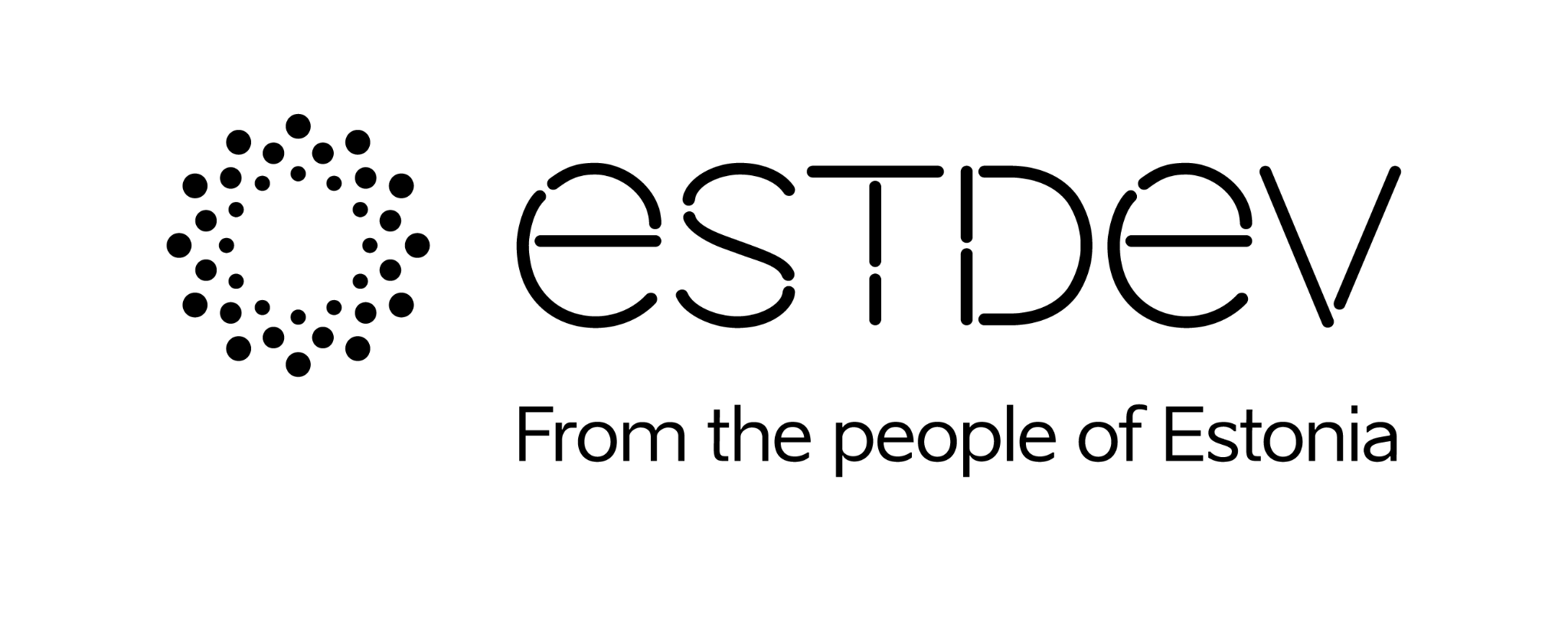 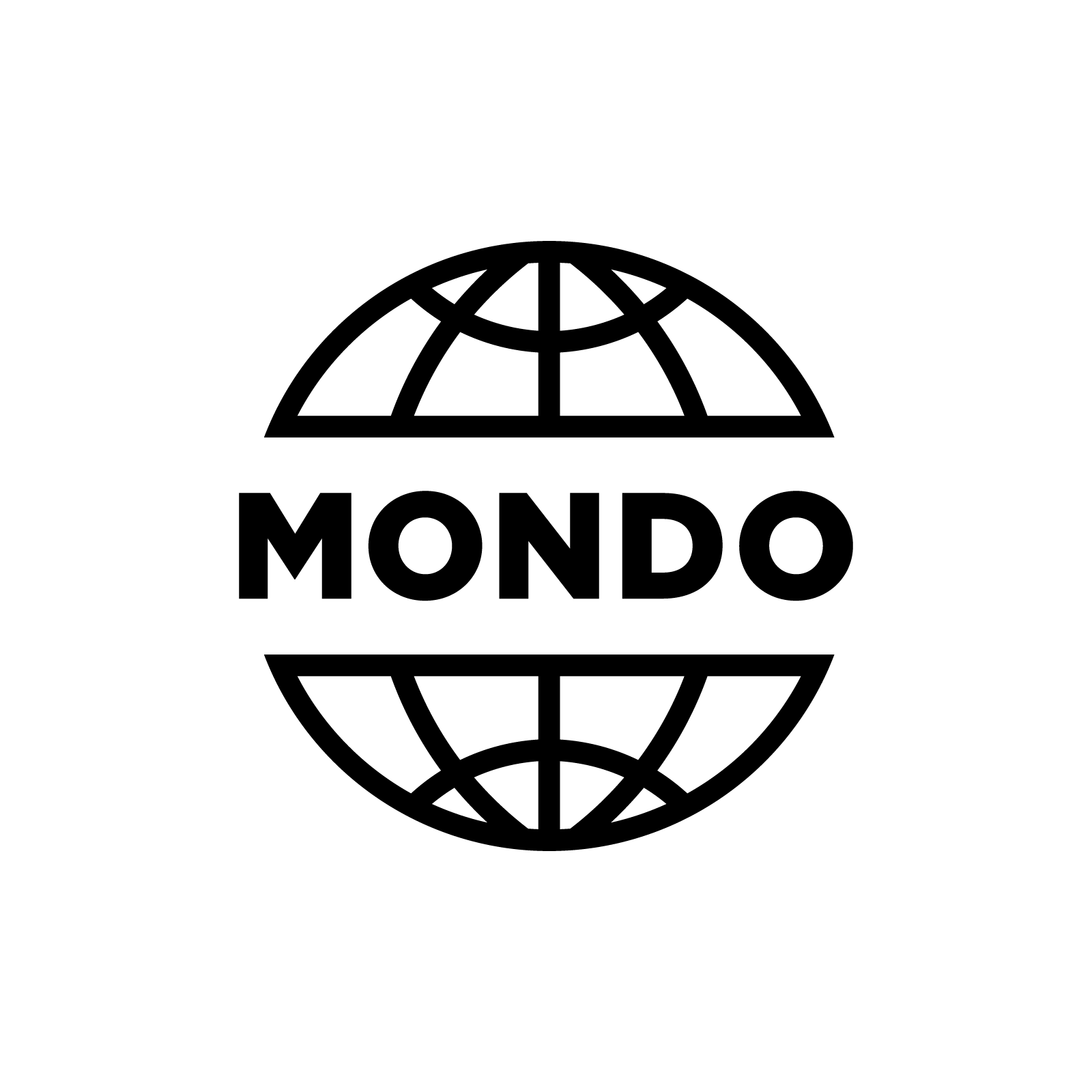 Tunni teema:Kuidas antakse Ukrainas humanitaarabi?Külalisõpetaja:Eero Janson, Eesti Pagulasabi juhtÕpilased:7.- 9. klassTunni õpieesmärk:Õpilane teab, mis on humanitaarabi põhimõtted ja millega tegelevad Pagulasabi jt Eesti MTÜd UkrainasSeos RÕK-iga:kodanikupädevus45-minutilise tunni ülesehitus:Tunni ettevalmistusõpetajatele ja õpilastele:Vajalikud vahendid video vaatamiseks: arvuti, internetiühendus, kõlarid, projektor. Palun avage arvuti, projektor ja e-tunni YouTube'i link.Logige võimalusel sisse YouTube'i keskkonda, et saaksite anda märku oma klassi liitumisest tunniga ja edastada õpilaste küsimusi.Kontrollige kõlareid, et heli oleks kosta kogu klassiruumis.ETTEVALMISTUS E-TUNNIKSTutvuge õpilaste töölehega. Printige ja jagage see õpilastele.Printige välja LISA tööleht õpetajale ja lõigake välja 4 sedelit.Tunni teema taust:Tänases e-tunnis räägib Eesti Pagulasabi juhataja Eero Janson sellest, mis on humanitaarabi (ja mis see ei ole) ja kuidas praegu Ukrainas humanitaarabi antakse.  Arutame, millised on erinevad humanitaarabi andmise viisid, mis olukorras kuidas abi antakse ning mida peavad organisatsioonid ja riigid humanitaarabi andmisel arvesse võtma. Juttu näitlikustab Eero isiklik kontakt Ukrainaga ning seal värskelt tehtud fotod. Pange oma klass kirja ning tulge osalema!Häälestus ja ülesanne video ajaks5 minHÄÄLESTUS 5 minEnne tundi täitke koos lünktekst. Siin on lünktekst õigete sõnadega:“Humanitaarabi on teisele riigile antav kiireloomuline rahaline või materiaalne abi või oskusteave, mille eesmärgiks on loodus- või inimtegevusest põhjustatud katastroofide ajal või nende järel inimelude päästmine, inimeste kannatuste vähendamine ja inimväärseks eluks hädavajaliku tagamine. Samuti abi, mis on mõeldud nimetatud olukordade ennetamiseks ja nendele reageerimiseks valmisoleku parandamiseks. Humanitaarabi on inimestevahelise universaalse solidaarsuse väljendusvorm ja moraalne kohustus.”. Allikas: https://vm.ee/et/tegevused-eesmargid/arengukoostoo-ja-humanitaarabi/humanitaarabiÜLESANNE VIDEO VAATAMISE AJAKSPaluge õpilastel üles märkida küsimused, mis ülekande vaatamise ajal tekkisid, ning need teile edastada. Õpilaste küsimused edastage YouTube’i vestlusse teie ise või paluge seda teha õpilastel. Kui õpilased vaatavad e-tundi üksinda, palun rõhutage neile, et sobimatuid kommentaare ei tohi kirjutada.Otseülekande  vaatamine ja küsimuste esitamine20 minKÜSIMUSTE ESITAMINE KÜLALISÕPETAJALEYoutube’i vestlusesse ootame koolidelt küsimusi külalisõpetajale vormis:Kaari 12. klass, Kurtna Kool. Kuidas saada presidendiks?Õpetaja küsib õpilastelt ja valib välja parimad küsimused. Õpetaja või üks õpetaja pooltmääratud õpilane kirjutab küsimused YouTube'i vestlusaknasse.Kui õpilased jälgivad tundi oma seadmest, siis leppige õpilastega enne tundi kokkuYouTube’i vestluses osalemise reeglid. Reeglite õpetamiseta õpilasi Youtube’i lasta eitohi, sest õpilased hakkavad tundi segama. Kui vestlus muutub liialt segavaks, suletakse vestlus ja küsimusi esitada ei saa. Palun hoiatage oma õpilasi, et võib juhtuda, et kõigile küsimustele ei jõua otseülekandes vastata. Mida varem jõuate küsimused saata, seda suurema tõenäosusega jõuame vastata. Õpilaste iseseisevtöö20 minTööleht “Kuidas antakse Ukrainas humanitaarabi?”Selleks, et tagada inimelude päästmine, kannatuste vähendamine või hädavajaliku tagamine kriisipiirkondades, on üheks võimalikuks lahenduseks humanitaarabi osutamine. Tänases e-tunnis räägib Eesti Pagulasabi juhataja Eero Janson sellest, mis on humanitaarabi ja kuidas praegu Ukrainas humanitaarabi antakse. Kasuta töölehte nii: enne otseülekannet täida lünktekstotseülekande ajal küsi küsimusi  peale otseülekannet lavastage lühisketšENNE OTSEÜLEKANDE VAATAMIST TÄIDA LÜNKTEKSTTäida allpool olev lünktest humanitaarabist. Lünka minevad sõnad leiad teksti alt. 3 sõna jäävad üle.“Humanitaarabi on teisele …………… antav kiireloomuline rahaline või materiaalne abi või oskusteave, mille eesmärgiks on loodus- või inimtegevusest põhjustatud ………………………………. ajal või nende järel inimelude päästmine, inimeste kannatuste ………………………. ja inimväärseks eluks ……………………………. tagamine. Samuti abi, mis on mõeldud nimetatud olukordade ennetamiseks ja nendele reageerimiseks valmisoleku parandamiseks. Humanitaarabi on inimestevahelise universaalse solidaarsuse väljendusvorm ja moraalne ………………….. .”Sõnad: vähendamine, riigile, suurendamine, hädavajaliku, kohustus, mugavuse, katastroofide, võimalus
OTSEÜLEKANDE AJAL KÜSI KÜSIMUSISelleks, et saada vastuseid enda jaoks olulistele küsimustele saad Youtube’i otseülekande ajal külalisõpetajalt küsimusi küsida. Selleks lisa vestlusesse või palu õpetajal oma küsimus vestlusesse lisada nii: Kaari 12. klass, Kurtna Kool. Kuidas saada presidendiks?Ole küsimust sõnastades viisakas ja täpne. Sinu küsimusi näevad kõik, kes samal ajal otseülekannet  vaatavad. Mida varem jõuad küsimused saata, seda suurema tõenäosusega jõuame vastata. OTSEÜLEKANDE JÄREL LAVASTAGE LÜHISKETŠMoodustage klassis 4 gruppi. Iga grupp saab endale ühe teema - humanitaarabi aluspõhimõtte ja selle selgituse. Teil on aega 10 minutit, et oma grupiga mõelda välja lühikene sketš / lühinäidend, mis illustreeriks teile määratud põhimõtet ja selle sisu. Seejärel esitage sketš klassikaaslastele ja laske neil välja pakkuda, millist põhimõtet sketš kirjeldas.
Lühinäidendit tehes pidage kindlasti silmas ka seda, et tegemist on tundliku teemaga. Olge austusväärsed ning viisakad.ÜLESANDE VARIANT NR 2: UKRAINA HUMANITAARKRIISUuri veebist erinevaid võimalusi, kuidas inimesed saavad annetada Ukraina jaoks (näiteks www.ukrainaheaks.ee). Milliseid esemeid on vaja koguda või kuhu saaks annetada raha?
Mõelge oma klassiga üks ühine tegevus, mida teie saate koos teha Ukraina jaoks, ning annetage soovi korral Ukraina humanitaarkriisi heaks. Arutage kas kogu klassiga või suuremates gruppides ning täitke allolev tabel.
(Näiteks: teil on võimalus korraldada asjade kogumiseks korjandus; teha koos süüa, müüa seda vahetunnis ning annetada tulu, või muud!)Võimalikud jätkutegevused ja lisamaterjalidUurida Välisministeeriumi kodulehelt, mida on Eesti riik teinud humanitaarabi andmiseks Ukrainas. Leiab nii häid jooniseid kui aitamise võimalusi: https://vm.ee/et/humanitaarabi-ukrainale Uurige erinevaid projekte ja konkreetseid võimalusi, mida tehakse Ukraina toetamiseks: https://www.pagulasabi.ee/humanitaarabi/ukraina (ettevõtluse toetamine, meditsiiniline abi jpm).Maailmakooli filmikogu seast saab tasuta tellida ka filmi (29 min) “Eesti lood: Kahe maailma vahel”, kus külalisõpetaja Kristi Ockba näitab täpsemalt tööd humanitaartöötajana ja arutleb selle üle, mida humanitaarkriisis inimesed tegelikult vajavad. https://maailmakool.ee/materjalid/12593/eesti-lood-kahe-maailma-vahel/ Lisainfo õpetajale humanitaarabist: https://maailmakool.ee/materjalid/446/materjalid-noortele-humanitaarabi/, https://www.terveilm.ee/leht/teabekeskuse-teemad/humanitaarabi/ , https://mondo.org.ee/tegevused/humanitaarabi/ , https://vm.ee/et/mis-humanitaarabi https://www.err.ee/1608546466/eero-janson-inimesed-ukrainas-vajavad-raha-mitte-asju 